от 10 ноября 2023 г. № 563О наделении общества с ограниченной ответственностью «Марикоммунэнерго» статусом единой теплоснабжающей организациив границах зоны деятельности котельной № 1306В соответствии с пунктом 4 части 1, частями 3, 4 статьи 14 Федерального закона от 06.10.2003 № 131-ФЗ «Об общих принципах организации местного самоуправления в Российской Федерации», руководствуясь Федеральным законом от 27.07.2010 № 190-ФЗ                            «О теплоснабжении» и в целях организации бесперебойного и надлежащего качества централизованного теплоснабжения на территории Оршанского муниципального района Республики Марий Эл администрация Оршанского муниципального района Республики Марий Эл,п о с т а н о в л я е т:1. Наделить общество с ограниченной ответственностью «Марикоммунэнерго» (ОГРН 1071215009458, ИНН 1215126037, КПП 121501001), осуществляющее централизованное теплоснабжение на территории Марковского сельского поселения Оршанского муниципального района Республики Марий Эл статусом единой теплоснабжающей организации.2. Установить зону деятельности в границах зоны деятельности котельной № 1306 в д. Марково Оршанского муниципального района Республики Марий Эл.3. Обществу с ограниченной ответственностью «Марикоммунэнерго» обеспечить устойчивое теплоснабжение потребителей в соответствии с требованиями действующего законодательства.4. Копию настоящего постановления направить теплоснабжающей организации – обществу с ограниченной ответственностью «Марикоммунэнерго».5. Разместить настоящее постановление на странице администрации Оршанского муниципального района республики Марий Эл официального интернет - портала Республики Марий Эл в информационно-телекоммуникационной сети «Интернет».6. Контроль за исполнением настоящего постановления возложить на первого заместителя главы администрации Оршанского муниципального района Республики Марий Эл И.П.Михеева.Глава администрации         Оршанского 	муниципального района                                                                     А.Плотников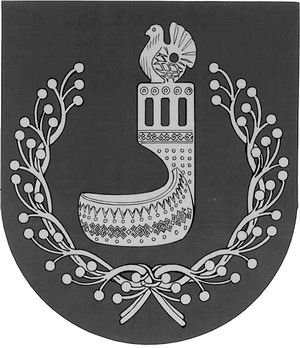 МАРИЙ ЭЛ РЕСПУБЛИКЫНОРШАНКЕ МУНИЦИПАЛЬНЫЙ РАЙОНЫН АДМИНИСТРАЦИЙЖЕПУНЧАЛАДМИНИСТРАЦИЯОРШАНСКОГО МУНИЦИПАЛЬНОГО РАЙОНАРЕСПУБЛИКИ МАРИЙ ЭЛПОСТАНОВЛЕНИЕ